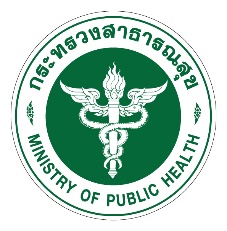 เอกสารประกอบการคัดเลือกบุคคลเพื่อแต่งตั้งให้ดำรงตำแหน่ง(กรณีการเลื่อนขึ้นแต่งตั้งให้ดำรงตำแหน่งประเภทวิชาการ ระดับชำนาญการ – ชำนาญการพิเศษ)ของ..............................................................(ชื่อ/สกุล).............................................................ตำแหน่ง.................................ตำแหน่งเลขที่........................................................................................(ส่วนราชการ)....................................................เพื่อแต่งตั้งให้ดำรงตำแหน่ง............................ ตำแหน่งเลขที่..................................................................................(ส่วนราชการ)..............................................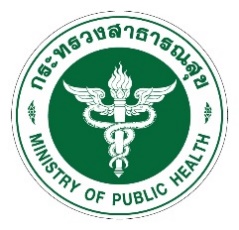 แบบฟอร์มเพื่อขอรับการคัดเลือกเพื่อแต่งตั้งให้ดำรงตำแหน่งประเภทวิชาการ -2--๓--๔--๗--๕--๘--๑๙--8--๙-ข้อมูลส่วนบุคคลชื่อ (ผู้ขอรับการคัดเลือก)  …………………………………………………….………………………………………………………………….ตำแหน่ง  …………………………………………………………………………………………………………………      ตำแหน่งเลขที่  ……………………………………………………………………………………………..………………………………………………             ส่วนราชการ  ………………………………………………………………………………………………………………………………………………….ดำรงตำแหน่งนี้เมื่อ ……………………………………………………………………………………………………………………………………..อัตราเงินเดือนปัจจุบัน   ………………………………………….   บาทขอรับการคัดเลือกเพื่อแต่งตั้งให้ดำรงตำแหน่ง……………………………………………………………………………………..ตำแหน่งเลขที่ ………………………………………………………………………………………………………………………………………………..ส่วนราชการ  ………………………………………………………………………………………………………………………………………………….ประวัติส่วนตัว (จาก ก.พ. 7)เกิดวันที่ ………………….  เดือน …………………………………………. พ.ศ. ………………………………………อายุตัว  …………………………………….. ปี …………………………………………………เดือนอายุราชการ…………………………………ปี ……………………………………………..  เดือนประวัติการศึกษา    6. ใบอนุญาตประกอบวิชาชีพ (ถ้ามี)  ใบอนุญาตประกอบวิชาชีพ………………………………………..เลขที่ใบอนุญาต   ………………………………………………………………………………………………………..วันออกใบอนุญาต  ………………………………………………………………………………………………………วันหมดอายุ  ……………………………………………………………………………………………………………….